RWA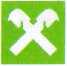 Rámcová kupní smlouva        38/2024Níže uvedeného dne, měsíce a roku uzavřely smluvní s ranyRWA Czechia s.r.o.IČ 492 86 854se sídlem č.p.1182, 273 51 Unhošťvedená u Městského soudu v Praze, pod spisovou značkou C 320306 zastoupená Peterem Klinckem a Petrem Stiebitzem, jednateli společnosti (dále též „prodávající")aT , /ir Výzkumný ústav rostlinné výroby v.v.i. IČ 00027006Drnovská 507, 161 06, Praha 6 - Ruzyněqp Qirl Iptp	1	■*zapsaný / evidovaný	, RNDr. Mikuláš Madarasem PH.D. ředitel institucezastoupena	(dále též „kupující"), (spolu též „smluvní strany")2024následující rámcovou kupní smlouvu pro rok	Předmět smlouvyTato smlouva upravuje právní vztahy smluvních stran, vznikající při prodeji zboží prodávajícího na základě dílčích kupních smluv uzavřených na základě této smlouvy.Prodávající se zavazuje na základě písemných objednávek kupujícího dodávat kupujícímu zboží v množství, jakosti a cenách dle platného ceníku a umožnit kupujícímu nabýt ke zboží vlastnické právo. Kupující je povinen objednané zboží odebrat a zavazuje se uhradit smluvní kupní cenu prodávajícímu včas a řádně, za podmínek dohodnutých v této smlouvě.Konkrétní podmínky, za kterých bude docházet k dodání zboží, druh zboží a jeho objem je upraven v samostatných přílohách, které tvoří nedílnou součást této smlouvy.Dílčí kupní smlouvaKupující bude objednávat zboží u prodávajícího písemně nebo e-mailem. Objednávky musejí obsahovat zejména druh, množství zboží a termín dodání.Dílčí kupní smlouva je uzavřena v okamžiku, kdy prodávající zašle kupujícímu potvrzení objednávky. Za potvrzení objednávky se považuje i částečné/plné splnění objednávky.RWA Czechia s.r.o. I Sídlo společnosti: č.p.II82, 273 51 Unhošť I Registrace: Městský soud v Praze, spis.zn.: C 320306 I t +420 734 693 799 IIČO: 49286854 I Banka: Raiffeisenbank a.s., Praha 41 Číslo účtu CZK: 5080132718/5500 I IBAN: CZ59 5500 0000 0050 8013 2718 I SWIFT/BIC: RZBCCZPPNebude-li v jednotlivých dílčích kupních smlouvách dohodnuto jinak, budou se tyto dílčí kupí smlouvy a vztahy z nich vyplývající řídit touto rámcovou kupní smlouvou.IlI .Povinnosti smluvních stranSmluvní strany se dohodly, že kupující od prodávajícího koupí v roce, na který byla tato smlouvauzavřena, zboží v minimální hodnotě celkového obratu ve výši.	...CZK bez DPH.Výše uvedené dílčí objemy za konkrétní skupinu zboží jsou předmětem úpravy v samostatných přílohách, které tvoří nedílnou součást této smlouvy.Smluvní strany sjednaly bonus z celkového obratuOdstavce 2 až 7 tohoto článku se uplatní pouze v případě, že smluvní strany sjednaly bonus z celkového obratu.Prodávající se zavazuje poskytnout slevu z ceny - bonus ve výši	% z celkového obratu v případě,že kupující od prodávajícího koupí zboží minimálně v hodnotě celkového obratu sjednaného v odstavci 1 tohoto článku.V případě, že kupující dodá prodávajícímu zemědělské komodity ve výši	CZKbez DPH, jejichž úhrada bude sjednána formou vzájemného zápočtu, poskytne prodávající kupujícímu bonus z nakoupené zemědělské komodity ve výši ...% z hodnoty nakoupených zemědělských komodit bez DPH.V případě nesplnění celkového obratu dle ustanovení odstavce 1. tohoto článku nárok na bonus zcela zaniká. Nárok na bonus dále zaniká v případě, kdy je kupující v prodlení s platbou za dodané zboží a pohledávku je nutné řešit právní cestou nebo když je kupující opakovaně v prodlení s úhradou splatných závazků vztahujících se k dodávkám dle této smlouvy a nejpozději ke konci bonusového období závazky neuhradí.V případě, kdy kupující splní celkový obrat dle ustanovení odstavce 1. tohoto článku, ale nesplní minimální výše obratů sjednaných v samostatných přílohách, které tvoří nedílnou součást této smlouvy, náleží kupujícímu bonus ve výši 50% z nároku dle odstavců 2., resp. 3. tohoto článku.Prodávající se zavazuje zaslat nejpozději do 15. ledna následujícího roku kupujícímu podklad k odsouhlasení nároku na bonus dle této smlouvy. Do obratu v podkladu uvedeném zahrne všechny řádně uzavřené obchody mezi prodávajícím a kupujícím. Řádně uzavřeným obchodem se rozumí objednané, dodané, vyfakturované zboží, jehož faktura byla zaplacena nebo započtena v termínu splatnosti faktury v daném bonusovém období.Po odsouhlasení bonusového nároku vystaví podávající opravný daňový doklad na odsouhlasenou částku bonusu a zašle jej zákazníkovi nejpozději do 15 dnů ode dne odsouhlasení částky. V případě neuhrazených pohledávek za kupujícím může prodávající opravný doklad započíst s těmito pohledávkami, a to i nesplatnými či neurčitými.Dopravu zboží, nebude-li v objednávce dohodnuto jinak, zajišťuje prodávající. Náklady na dopravu zboží, nebude-li v objednávce dohodnuto jinak, hradí prodávající.Prodávající se zavazuje k likvidaci jím dodaných obalů od prostředků na ochranu rostlin a mořených osiv. Kupujíd je povinen obaly uskladnit do termínu jejich odvozu prodávajícím, který se uskuteční po 15.10.202éýV případě ze strany kupujícího vyžádaného odvozu a likvidace obalů před termínem 15.10.202(8/ňese náklady spojené se změnou termínu zpětného odběru obalů v plné výši kupující. Zpětný odběr ostatních obalů provádí prodávající na základě uzavřené smlouvy o sdruženém plnění prostřednictvím autorizované společnosti EKO-KOM a.s. pod číslem EK-F0022206.V případech, kdy obaly likviduje prodávající, je kupující je povinen obaly uskladnit do termínu jejich svozu stanoveného prodávajícím jednou na konci podzimní sezóny a prodávajícímu je v termínu svozu odevzdat k likvidaci.Ostatní ujednáníSmluvní strany si pro účely plnění této smlouvy ujednaly následující zástupce:Za kupujícího - ...		,	, „	,	,Za kupujícího osoba odborné způsobila	x .1511257Nedílnou součástí této smlouvy jsou Všeobecné obchodní (prodejní) podmínky platné ke dni uzavření této smlouvy. V případě, že by některé ustanovení této smlouvy, jejích příloh, dílčích kupních smluv či objednávek bylo v rozporu s jejich zněním, příslušné ustanovení Všeobecných obchodních (prodejních) podmínek se nepoužije.Kupující není oprávněn bez souhlasu prodávajícího započíst si pohledávku za prodávajícím na pohledávku prodávajícího.Kupující je oprávněn postoupit pohledávky z této smlouvy nebo dílčích kupních smluv uzavřených na jejím základě pouze s předchozím písemným souhlasem prodávajícího.Smluvní strany se dohodly, že si pro usnadnění obchodní spolupráce a šetření finanční prostředků mohou zasílat elektronické faktury, popř. další dokumenty (např. potvrzení objednávek) týkající se vzájemné obchodní spolupráce e-mailem ve formátu PDF. Pro elektronickou komunikaci se použijí adresy uvedené v příloze této smlouvy / v dohodě o elektronické komunikaci.Smluvní strany se zavazují uchovat v tajnosti veškeré dokumenty, informace, okolnosti a údaje označené jako důvěrné, které si navzájem poskytnou dle této rámcové kupní smlouvy či na základě ní uzavíraných objednávek. Tato povinnost se nevztahuje na případy, kdy smluvní strany tyto dokumenty, informace, okolnosti či údaje označené jako důvěrné sdělují třetím osobám při plnění závazků ze smlouvy, je-li to nutné či účelné pro řádné splnění povinností smluvních stran ze smlouvy.Závěrečná ujednáníTato smlouva je uzavřena na dobu určitou jednoho kalendářního roku uvedené v záhlaví této smlouvy. Práva a povinnosti z této smlouvy vyplývající však nezaniknou dříve, než zaniknou veškerá práva a povinnosti z dílčích smluv uzavřených na základě této smlouvy.Tato smlouva je uzavřena v souladu s právním řádem České republiky, zejména pak příslušnými ustanoveními zákona č. 89/2012 Sb., občanský zákoník.Smlouvu lze měnit či doplňovat pouze formou písemných dodatků podepsaných oběma smluvními stranami.Smlouva je vyhotovena ve dvou výtiscích, z nichž každá ze stran obdrží po jednom.Tato smlouva byla uzavřena na základě svobodné vůle obou stran. Smluvní strany tuto smlouvu . přečetly, souhlasí s jejím obsahem a prohlašují, že ji neuzavřely v tísni, ani za jinak jednostranněnevýhodných podmínek.^é podmínky pro prodej přípravků na ochranu rostlin Rámcové podmínky pro prodej hnojiv ano / ne Rámcové podmínky pro prodej osiv ajid / ne Všeobecné obchodní (prodejní) podmínky <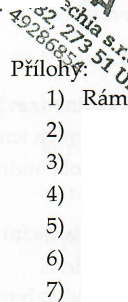 Souhlas se zasíláním obchodních sdělení	ano / neSeznam kontaktů ve věci elektronické komunikace ano / neProhlášení zákazníka o konkrétním (konkrétních) použití (použitích) prekurzoru výbušnin apo / neProhlášení zemědělského prvovýrobce^,.-Celkový obratCZKDílčí plnění obratu dle přílohDílčí plnění obratu dle přílohDílčí plnění obratu dle přílohProstředky na ochranu rostlinCZKHnojiváCZKOsivaCZK